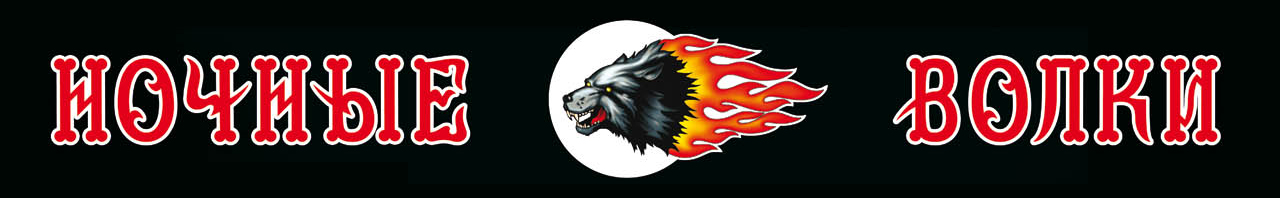 ВСЕРОССИЙСКИЙ МОТОКЛУБ «НОЧНЫЕ ВОЛКИ»НА СЕВАСТОПОЛЬ!!!Мотоклуб «Ночные Волки» проводит  с 28 июля 2016 года мотопробег «На Севастополь!».Главная цель мотопробега - подготовка и участие в ставшем уже традиционным, самом массовом и резонансном мероприятии года - БАЙК-ШОУ в Городе-Герое Севастополе на площадке у горы Гасфорта 12-13 августа. В 2009 году успешно стартовало первое патриотическое, посвященное России,Байк-Шоу в г. Севастополе, которое вызвало небывалый подъем патриотизма, стало началом Русской Весны и способствовало возвращению домой исконно русских территорий. Для подготовки к мероприятию необходимо прибыть на площадку у горы Гасфорта не позднее 08 августа 2016 года. Помимо участия в репетициях кульминационной части программы и проведения технических работ по подготовке Байк-Шоу. Вас ждут Черное море и красивейшие  места Крыма, и в особенности Город-Герой Севастополь, который сам по себе является огромным музеем под открытым небом.Организованная колонна, старт которой будет дан в Красноярске 28 июля 2016 года, будет двигаться на запад. В Омск участники мотопробега прибудут 31 июля. С 10:00 до 12:00 по адресу Иртышская Набережная 10/1 состоятся торжественные мероприятия посвященные выезду мотоколонны в г. Севастополь на БАЙК-ШОУ «Ковчег Спасения». Зрителям будут продемонстрированы отрывки из БАЙК-ШОУ 2015 года, фильм о создании БАЙК-ШОУ, а также фрагменты выступления мотокаскадеров. На площади перед сценой выступят мастера Российского стантрайдинга. В 12.00 мотоколонна проследует в Парк им. 30 лет Победы, где мотоциклисты произведут возложение венков и цветов к Вечному Огню. Оказав соответствующие почести и отдав дань уважения, в 13.00 мотоциклисты продолжат свое движение на Севастополь.Мотопробег будет пополняться новыми участниками все время по пути своего следования. Из каждого города будет взята частица земли для доставки в г. Севастополь. Окончание торжественной части мотопробега планируется в г. Севастополе 08 августа 2016 года у г. Гасфорта, где будет разбит палаточный лагерь нашего мотопробега. На территории палаточного лагеря находится живописное озеро с чистой водой и местами для купания.К УЧАСТИЮ В МОТОПРОБЕГЕ ПРИГЛАШАЮТСЯ ВСЕ ЖЕЛАЮЩИЕ.      УЧАСТИЕ БЕСПЛАТНО. СПРАВКИ ПО ТЕЛЕФОНУ: 8-917-043-14-23Программа Байк-Шоу начнется 12 августа в 19-00. Для вас выступят Владимир Кузьмин, группы КИПЕЛОВ, ПИКНИК, ПИЛОТ, УМА2РМАН, Черный Кофе и многие другие.Кульминация 12 августа в полночь…Пятая Империя- Ковчег Спасения(маршрут)1день              28.07   Торжественный сбор и выезд колонны из г. Красноярска, следование до г.                                      Кемерово (маршрут 512км)2день		29.07	Торжественный сбор и выезд колонн  из Кемерово и Новокузнецка,                                                    прибытие колонны в г. Новосибирск, на мотофестиваль «Обская Волна»                                     (маршрут 297км)3день              30.07   Торжественный сбор и выезд колонны из г. Новосибирска, следование до г.                                                  Омск (маршрут )     4день	            31.07	Торжественный сбор и выезд колонны из г. Омск, следование до г. Тюмень                                      (маршрут )5 день	            01.08	Торжественный сбор и выезд колонны из г. Тюмень, Торжественный сбор и                                                .                                   выезд колонны из г. Екатеринбург до г. Красноуфимск  (маршрут )6 день	            02.08    Старт колонны из г. Красноуфимск, следование до г. Уфа (БЦ Звезда Урала)                 		             (маршрут )                                  7 день  	03.08    День отдыха в г. Уфе, необходимый ремонт и ТО мотоциклов	                8 день	            04.08    Торжественный сбор и выезд колонны из г. Уфа, следование до г. Сызрань                                      (маршрут )       9 день   	05.08     Старт колонны из г. Сызрань, следование до г. Волгоград (маршрут )10 день           06.08     Торжественный сбор и выезд колонны из г. Волгоград, следование до г.                                       Ростов-на-Дону (маршрут )11день	            07.08     Старт колонны из г. Ростов-на-Дону, следование до Переправы, Переправа,                                       Следование до г. Керчь  (маршрут )12день	            08.08     Торжественный сбор и выезд колонны из г.Керчь, следование через                        .                                     г.Симферополь    до г. Севастополь, следование на площадку у горы                 .                                     Гафорта к месту проведеия БАЙК-ШОУ  « Пятая Империя»                                                          (маршрут )